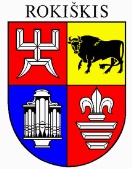 ROKIŠKIO RAJONO SAVIVALDYBĖS ADMINISTRACIJOS DIREKTORIUSĮSAKYMASDĖL ROKIŠKIO RAJONO SAVIVALDYBĖS TURTO PRIPAŽINIMO NETINKAMU (NEGALIMU) NAUDOTIS2024 m. gegužės 17 d. ATF-42RokiškisVadovaudamasis Lietuvos Respublikos vietos savivaldos įstatymo 33 straipsnio 3 dalies 3 punktu, Lietuvos Respublikos valstybės ir savivaldybių turto valdymo, naudojimo ir disponavimo juo įstatymo 26 straipsnio 1 dalies 1, 2 ir 8 punktais, atsižvelgdamas į Rokiškio rajono savivaldybės administracijos nereikalingo arba netinkamo (negalimo) naudoti nematerialiojo ir ilgalaikio materialiojo turto apžiūros 2024 m. balandžio 11 d. pažymą Nr.1: Pripažįstu Rokiškio rajono savivaldybės turtą netinkamu (negalimu) naudotis dėl fizinio ir funkcinio nusidėvėjimo: automobilį ,,VW Transporter“, valstybinis Nr. BNM 950, ilgalaikio turto inventorinis Nr. IT-002944, kėbulo Nr. WV2ZZZ70Z2X092434 (2024 m. balandžio 5 d. užfiksuoti odometro rodmenys – 547 607 km), įsigijimo balansinė vertė 2024 m. kovo 31 d. – 10 145,39 Eur, turto likutinė vertė 2024 m. kovo  31 d. – 0,00 Eur, finansavimo šaltinis – savivaldybės biudžeto lėšos.Siūlau Rokiškio rajono savivaldybės administracijos nereikalingo arba netinkamo (negalimo) naudoti materialiojo turto pardavimo viešajame prekių aukcione komisijai išvardintą 1 punkte turtą parduoti viešajame prekių aukcione. N u r o d a u Centralizuotos buhalterinės apskaitos skyriui nurašyti šiame įsakyme  nurodytą ilgalaikį turtą, jį pardavus viešajame prekių aukcione arba likvidavus.Įsakymas per vieną mėnesį gali būti skundžiamas Lietuvos administracinių ginčų komisijos Panevėžio apygardos skyriui (Respublikos g. 62, Panevėžys) Lietuvos Respublikos ikiteisminio administracinių ginčų nagrinėjimo tvarkos įstatymo nustatyta tvarka.Administracijos direktoriusValerijus Rancevas